Technology Available to Borrow for Graduate Students in Education*Questions? Concerns? Comments? Feel free to email me, your YGSE Technology Representative, at it.ygse@gmail.com for more information! To request a particular software program or technological device, please include: (a) the name of the item in your email, (b) a short rationale (1-2 sentences) for why you are requesting the item, and (c) a link to the device or software program.ItemWhere you can borrow it fromBorrowing ProcessiPadITS (Information Technology Services): 031 Winters College You will need to fill out a hardcopy form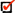  The form will ask you to provide your student number and credit card information (this is just a precaution and a legal mandate on the IT departments. The items are free to borrow).* All borrowing forms are shredded once the borrowing period has ended.   If you require assistance in how to use a specific device or have a technological question, please feel free to ask for help at the IT desk, 031 Winters College!*Please note: In the event that you do not feel comfortable leaving your credit card information, please be aware that should the item be lost or not returned, the amount will be charged to your Student Account (which must be paid in order to graduate).LaptopITS: 031 Winters College You will need to fill out a hardcopy form The form will ask you to provide your student number and credit card information (this is just a precaution and a legal mandate on the IT departments. The items are free to borrow).* All borrowing forms are shredded once the borrowing period has ended.   If you require assistance in how to use a specific device or have a technological question, please feel free to ask for help at the IT desk, 031 Winters College!*Please note: In the event that you do not feel comfortable leaving your credit card information, please be aware that should the item be lost or not returned, the amount will be charged to your Student Account (which must be paid in order to graduate).Video CameraITS: 031 Winters College You will need to fill out a hardcopy form The form will ask you to provide your student number and credit card information (this is just a precaution and a legal mandate on the IT departments. The items are free to borrow).* All borrowing forms are shredded once the borrowing period has ended.   If you require assistance in how to use a specific device or have a technological question, please feel free to ask for help at the IT desk, 031 Winters College!*Please note: In the event that you do not feel comfortable leaving your credit card information, please be aware that should the item be lost or not returned, the amount will be charged to your Student Account (which must be paid in order to graduate).TripodITS: 031 Winters College You will need to fill out a hardcopy form The form will ask you to provide your student number and credit card information (this is just a precaution and a legal mandate on the IT departments. The items are free to borrow).* All borrowing forms are shredded once the borrowing period has ended.   If you require assistance in how to use a specific device or have a technological question, please feel free to ask for help at the IT desk, 031 Winters College!*Please note: In the event that you do not feel comfortable leaving your credit card information, please be aware that should the item be lost or not returned, the amount will be charged to your Student Account (which must be paid in order to graduate).CameraITS: 031 Winters College You will need to fill out a hardcopy form The form will ask you to provide your student number and credit card information (this is just a precaution and a legal mandate on the IT departments. The items are free to borrow).* All borrowing forms are shredded once the borrowing period has ended.   If you require assistance in how to use a specific device or have a technological question, please feel free to ask for help at the IT desk, 031 Winters College!*Please note: In the event that you do not feel comfortable leaving your credit card information, please be aware that should the item be lost or not returned, the amount will be charged to your Student Account (which must be paid in order to graduate).Oculus HeadsetsITS: 031 Winters College You will need to fill out a hardcopy form The form will ask you to provide your student number and credit card information (this is just a precaution and a legal mandate on the IT departments. The items are free to borrow).* All borrowing forms are shredded once the borrowing period has ended.   If you require assistance in how to use a specific device or have a technological question, please feel free to ask for help at the IT desk, 031 Winters College!*Please note: In the event that you do not feel comfortable leaving your credit card information, please be aware that should the item be lost or not returned, the amount will be charged to your Student Account (which must be paid in order to graduate).Digital audio recorderITS: 031 Winters College You will need to fill out a hardcopy form The form will ask you to provide your student number and credit card information (this is just a precaution and a legal mandate on the IT departments. The items are free to borrow).* All borrowing forms are shredded once the borrowing period has ended.   If you require assistance in how to use a specific device or have a technological question, please feel free to ask for help at the IT desk, 031 Winters College!*Please note: In the event that you do not feel comfortable leaving your credit card information, please be aware that should the item be lost or not returned, the amount will be charged to your Student Account (which must be paid in order to graduate).SMART boardITS: 031 Winters College You will need to fill out a hardcopy form The form will ask you to provide your student number and credit card information (this is just a precaution and a legal mandate on the IT departments. The items are free to borrow).* All borrowing forms are shredded once the borrowing period has ended.   If you require assistance in how to use a specific device or have a technological question, please feel free to ask for help at the IT desk, 031 Winters College!*Please note: In the event that you do not feel comfortable leaving your credit card information, please be aware that should the item be lost or not returned, the amount will be charged to your Student Account (which must be paid in order to graduate).ProjectorITS: 031 Winters College You will need to fill out a hardcopy form The form will ask you to provide your student number and credit card information (this is just a precaution and a legal mandate on the IT departments. The items are free to borrow).* All borrowing forms are shredded once the borrowing period has ended.   If you require assistance in how to use a specific device or have a technological question, please feel free to ask for help at the IT desk, 031 Winters College!*Please note: In the event that you do not feel comfortable leaving your credit card information, please be aware that should the item be lost or not returned, the amount will be charged to your Student Account (which must be paid in order to graduate).Transcription PedalITS: 031 Winters College You will need to fill out a hardcopy form The form will ask you to provide your student number and credit card information (this is just a precaution and a legal mandate on the IT departments. The items are free to borrow).* All borrowing forms are shredded once the borrowing period has ended.   If you require assistance in how to use a specific device or have a technological question, please feel free to ask for help at the IT desk, 031 Winters College!*Please note: In the event that you do not feel comfortable leaving your credit card information, please be aware that should the item be lost or not returned, the amount will be charged to your Student Account (which must be paid in order to graduate). Lego Mindstorms EV3 Robots ITS: 031 Winters College You will need to fill out a hardcopy form The form will ask you to provide your student number and credit card information (this is just a precaution and a legal mandate on the IT departments. The items are free to borrow).* All borrowing forms are shredded once the borrowing period has ended.   If you require assistance in how to use a specific device or have a technological question, please feel free to ask for help at the IT desk, 031 Winters College!*Please note: In the event that you do not feel comfortable leaving your credit card information, please be aware that should the item be lost or not returned, the amount will be charged to your Student Account (which must be paid in order to graduate). SPRK+ Robotic balls ITS: 031 Winters College You will need to fill out a hardcopy form The form will ask you to provide your student number and credit card information (this is just a precaution and a legal mandate on the IT departments. The items are free to borrow).* All borrowing forms are shredded once the borrowing period has ended.   If you require assistance in how to use a specific device or have a technological question, please feel free to ask for help at the IT desk, 031 Winters College!*Please note: In the event that you do not feel comfortable leaving your credit card information, please be aware that should the item be lost or not returned, the amount will be charged to your Student Account (which must be paid in order to graduate). Dash – Smart Robots ITS: 031 Winters College You will need to fill out a hardcopy form The form will ask you to provide your student number and credit card information (this is just a precaution and a legal mandate on the IT departments. The items are free to borrow).* All borrowing forms are shredded once the borrowing period has ended.   If you require assistance in how to use a specific device or have a technological question, please feel free to ask for help at the IT desk, 031 Winters College!*Please note: In the event that you do not feel comfortable leaving your credit card information, please be aware that should the item be lost or not returned, the amount will be charged to your Student Account (which must be paid in order to graduate).